Урок в 5 классе «Основное свойство дроби»Тип урока: обобщение и систематизация знаний.Задачи: создать условия для развития умения выполнять задания с обыкновенными дробями, используя основное свойство.Планируемые результаты:предметные: научиться использовать основное свойство дроби при решении задач;метапредметные:   познавательные- использоввать поиск необходимой информации для выполнения  учебных заданий регулятивные - различать способ и результат действия;коммуникативные - контролировать действие партнера;Личностные: проявлять интерес к изучению темы и желание применять приобретенные знания и умения.    Ход урока.1.Организационный момент.Здравствуйте, ребята! Садитесь.А сейчас откройте тетради и запишите число, классная работа.II. Постановка цели и задач урока. Мотивация учебной  деятельностиНад какой темой мы работали на предыдущем уроке?Сегодня мы с вами применим полученные знания и проверим насколько успешно вы их усвоилиIII. Актуализация знаний( презентация) 1) 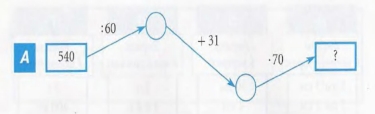 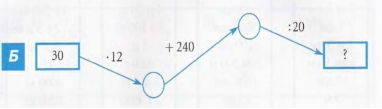 а) 9, 40, 280     б) 360, 600, 302) 1. Прочитайте дробь. 3/72. Назовите числитель дроби. 3. Назовите знаменатель дроби. 4. Что показывает знаменатель дроби? 5. Что показывает числитель дроби?3) 1)Запишите под диктовку дроби        1/2   1/4    2/3    3/2   1/6    2/6    3/6    6/6    9/6  2) обведите правильные и неправильные дроби
3) Какая дробь называется правильной, какая неправильной?4) Обменяйтесь тетрадями и проверьте правильность выполнения задания у соседа по парте(слайд самопроверка)4) Верно ли неравенство? 2/5 = 6/15     45/60 = 3/4      Что произошло с первой и второй дробью? ВЫВОД НА ОСНОВНОЕ СВОЙСТВО ДРОБИ5) Можно ли представить в виде дроби со знаменателем 30 дробь:1) 1/2 , 2) 1/3 , 3) 1/4 ,  4) 1/100IV. Закрепление изученного  материала  Работа с презентацией№1 А) один у доски, Б)-В) в парах, затем обсуждаем№2 , №3, №4 по одному ученику у доскиV. Самостоятельная работа ( карточки)VI. Домашнее задание. Стр. 69 №12, 15, 16VII. Подведение итогов урока. Рефлексия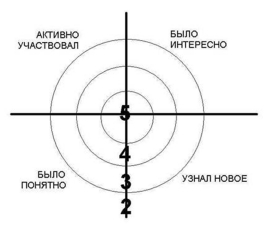 ФИ ___________________________________________№1 Определите, какие из данных дробей равны дроби     ; ; ; ; Ответ: №2 Представьте данную дробь в виде дроби со знаменателем  13:1)     2)      3)  =№3 Представьте данную дробь в виде дроби со знаменателем  28:1)     2)      3)  =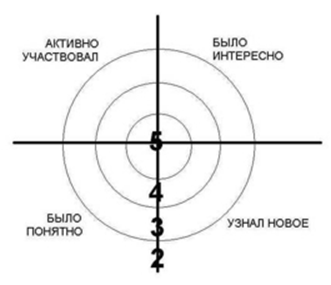 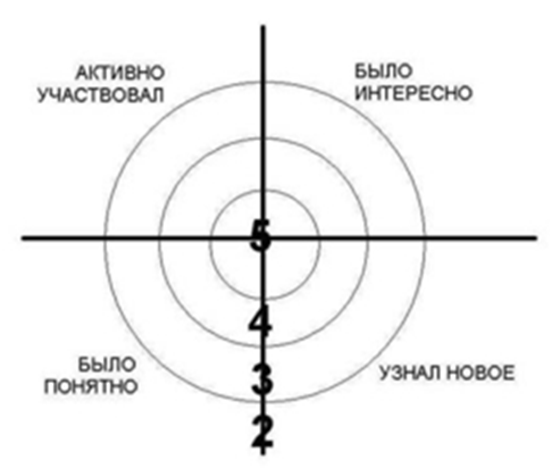 